2016 BRANDYWINE BASEBALL PARENT SHIRT ORDER FORMTEAM:				               		   PLAYER NAME:					PLAYERS PARENT/GUARDIAN:							________________PHONE #:	       EMAIL:					        PLEASE MAKE CHECKS PAYABLE TO:  BCRBRL*ALL ORDER FORMS MUST BE TURNED IN TO THE HEAD COACH BY: 5/2/2016.*ANY ORDERS NOT TURNED IN AT THAT TIME WILL NOT BE ACCEPTED!*COACHES WILL NEED TO TURN IN ALL/ANY OF THE ORDER FORMS FOR YOUR TEAM ON 5/4/2016 BETWEEN 6-8PM TO THE CONCESSION STAND AT THE BALLPARK ON BELL ROAD.*IF YOU CAN NOT MAKE IT AT THAT TIME PLEASE ARRANGE FOR SOMEONE ELSE TO DROP THEM OFF FOR YOU.*IF YOU HAVE ANY QUESTIONS PLEASE CONTACT: ERIN HESS / #1-269-357-6892 / 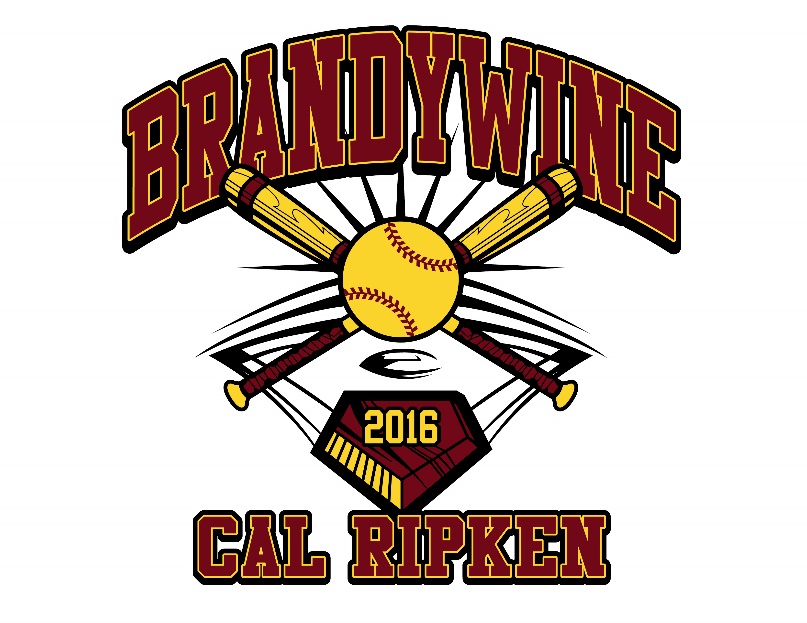 ITEM:(FRONT OF SHIRT HAS THE YEAR, LEAGUE, AND LOGO PRINTED ON IT)QTY:SIZE:COLOR:YELLOWBLACKGRAYPLAYERS LAST NAME & JERSEY#: (PRINTED ON THE BACK OF THE SHIRTS)PRICE PER ITEM:(INCLUDE ANY FEES FOR LARGER SIZES)YOUTH / T-SHIRTS$13.00YS/YM/YL/YXLYOUTH HOODEDSWEATSHIRT$23.00YS/YM/YL/YXLADULT / T-SHIRTS$15.00AS/AM/AL/AXL+$1.50 FOR 2XL +$2.00 FOR 3XLADULT HOODEDSWEATSHIRT$25.00AS/AM/AL/AXL+$1.50 FOR 2XL +$2.00 FOR 3XLTOTAL $ DUE:(IT CAN TAKE 10-14 DAYS FOR ORDER TO BE COMPLETED) (PAYMENT DUE WHEN ORDER IS TURNED IN) TOTAL $ DUE:(IT CAN TAKE 10-14 DAYS FOR ORDER TO BE COMPLETED) (PAYMENT DUE WHEN ORDER IS TURNED IN) TOTAL $ DUE:(IT CAN TAKE 10-14 DAYS FOR ORDER TO BE COMPLETED) (PAYMENT DUE WHEN ORDER IS TURNED IN) TOTAL $ DUE:(IT CAN TAKE 10-14 DAYS FOR ORDER TO BE COMPLETED) (PAYMENT DUE WHEN ORDER IS TURNED IN) TOTAL $ DUE:(IT CAN TAKE 10-14 DAYS FOR ORDER TO BE COMPLETED) (PAYMENT DUE WHEN ORDER IS TURNED IN) 